Контрольный срез для 11 классовИнструкция по выполнению работыЭкзаменационная работа состоит из 15 заданий. На  выполнение  работы  отводится 1 академический час (45 минут).  В заданиях 1, 2, 6, 12, 13 ответом является целое число или конечная десятичная дробь. Число перенесите по приведённому ниже образцу в бланк ответа № 1. Единицы измерения физических величин писать не нужно. 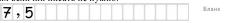 Ответы  к  заданиям 8, 9 записываются  по приведённому  ниже  образцу  в  виде  одной  цифры,  которая  соответствует номеру  правильного  ответа.  Эту  цифру  перенесите в бланк ответов № 1.  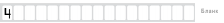 Ответом  к  заданиям 3, 4, 5, 7, 10, 11 является  последовательность  нескольких  цифр.  Ответ  перенесите по приведённому ниже образцу без пробелов, запятых и других дополнительных символов в бланк ответов № 1. 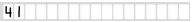 Ответ к заданиям 14, 15 включает в себя подробное описание всего хода выполнения  задания.  В  бланке ответов № 2 укажите номер задания и запишите его полное решение. При вычислениях разрешается использовать непрограммируемый калькулятор. При  выполнении заданий можно пользоваться черновиком.  Записи в черновике не учитываются при оценивании работы. Баллы,  полученные  Вами  за  выполненные  задания,  суммируются. Постарайтесь выполнить как можно больше заданий и набрать наибольшее количество баллов. Желаем успеха!Ниже приведены справочные данные, которые могут понадобиться Вам при выполнении работы.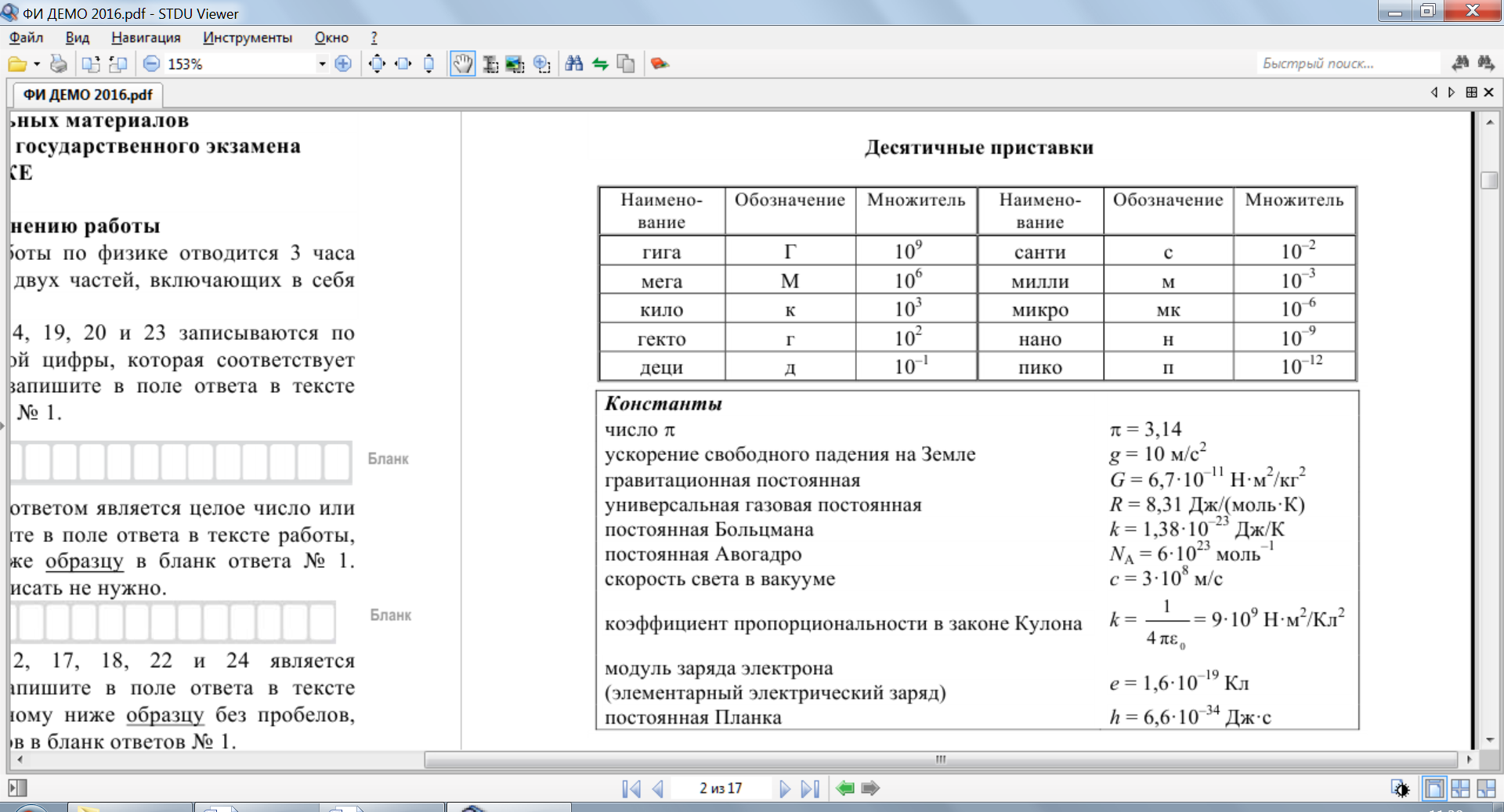 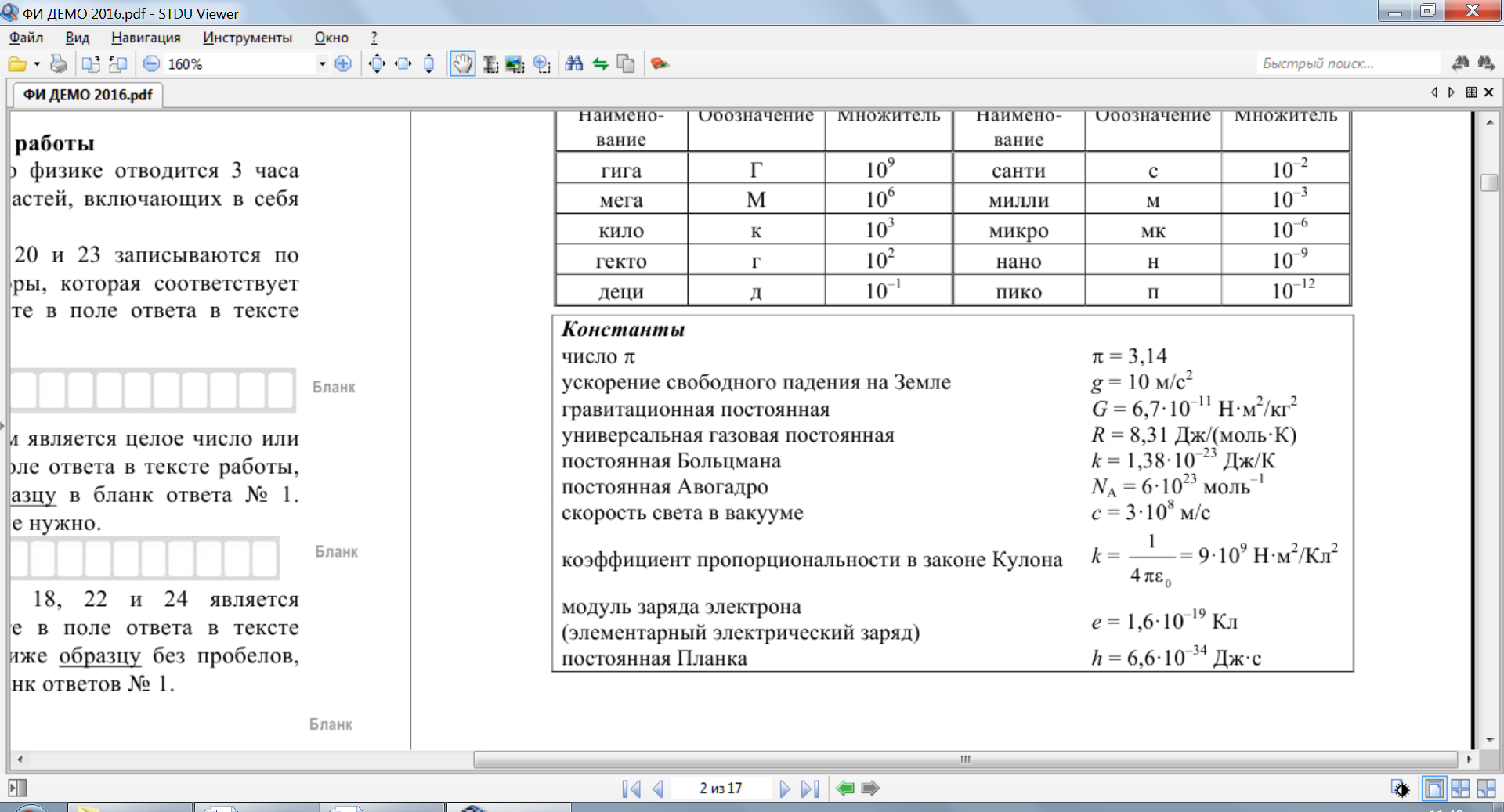 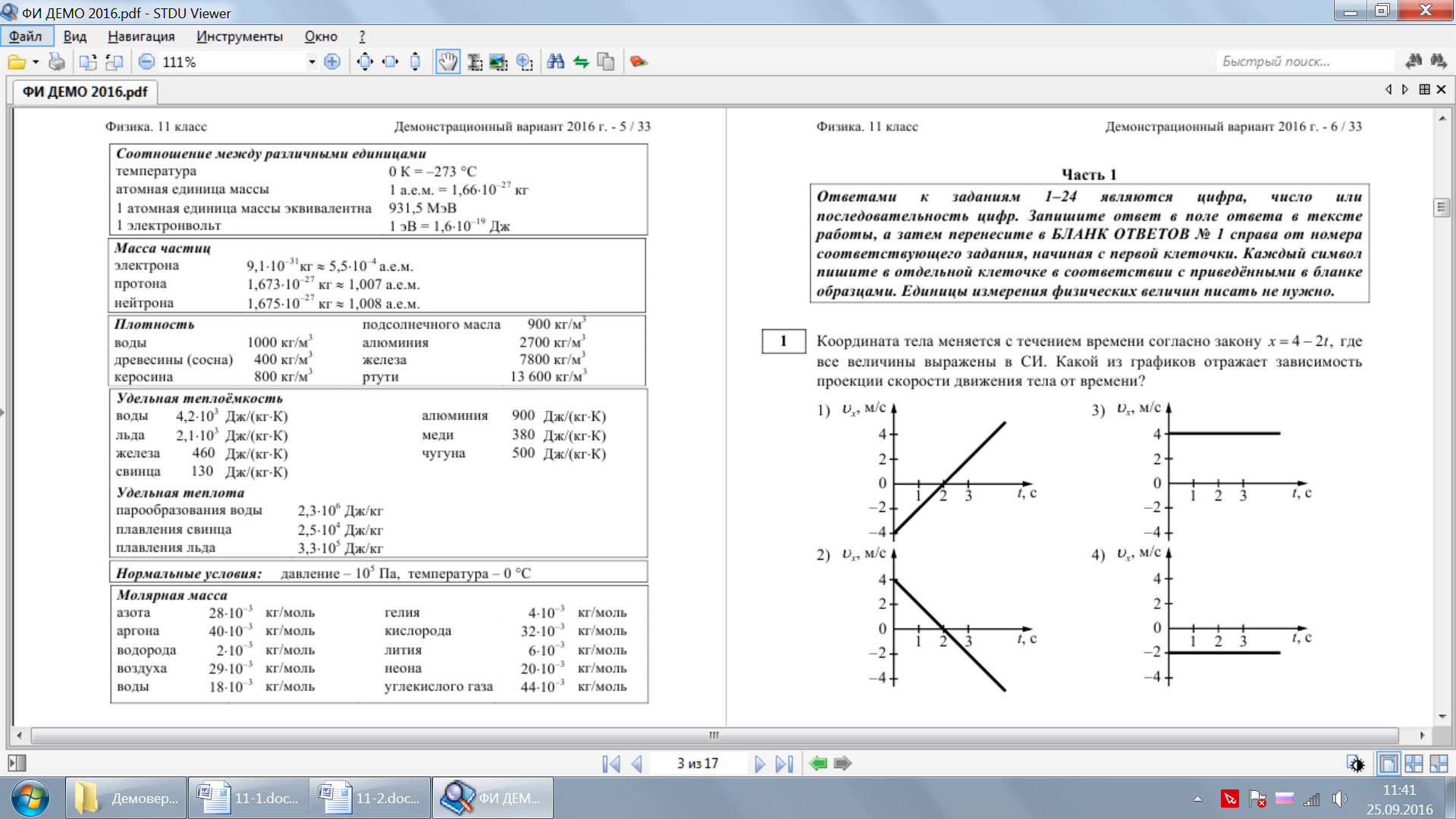 1. Тело движется по прямой. Начальный импульс тела равен 60 кгм/с. Под действием постоянной силы величиной 10 Н, направленной вдоль этой прямой, за 5 с импульс тела уменьшился. Чему стал равен импульс тела? (Ответ дайте в кг·м/с.)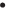 2.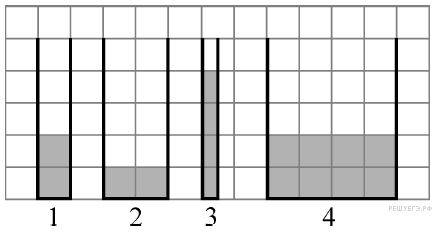 В четыре сосуда, вертикальные сечения которых показаны на рисунке, налита вода. Одна клеточка на рисунке соответствует 10 см. В одном из этих сосудов гидростатическое давление на дно максимально. Чему оно равно? (Ответ дайте в паскалях.) Ускорение свободного падения принять равным 10 м/с2.3. 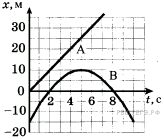 На рисунке приведены графики зависимости координаты от времени для двух тел: А и В, движущихся по прямой, вдоль которой направлена ось Ох. Выберите два верных утверждения о характере движения тел.1) Тело А движется с постоянной скоростью, равной 10 м/с.2) В момент времени t = 5 с скорость тела A была больше скорости тела B.3) В течение первых семи секунд тела двигались в одном направлении.4) В момент времени t = 2 с тела находились на расстоянии 10 м друг от друга.5) За первые 5 с движения тело В прошло путь 15 м.4. 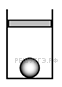 В цилиндрическом сосуде под поршнем находится газ. Поршень может перемещаться в сосуде без трения. На дне сосуда лежит стальной шарик (см. рисунок). Газ нагревают. Как изменится в результате этого объём газа, его давление и действующая на шарик архимедова сила?Для каждой величины определите соответствующий характер изменения:1) увеличится2) уменьшится3) не изменитсяЗапишите в таблицу выбранные цифры для каждой физической величины. Цифры в ответе могут повторяться.5.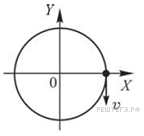 Материальная точка равномерно движется по окружности. В момент времени  точка была расположена и двигалась так, как показано на рисунке. Установите соответствие между графиками и физическими величинами, зависимость которых от времени эти графики могут представлять. К каждой позиции первого столбца подберите соответствующую позицию второго и запишите в таблицу выбранные цифры под соответствующими буквами.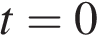 6. На рисунке приведена зависимость количества теплоты Q, сообщаемой телу массой 2 кг, изначально находившемуся в твёрдом состоянии, от температуры t этого тела. Чему равна удельная теплота парообразования вещества, из которого состоит это тело? Ответ укажите в кДж/кг.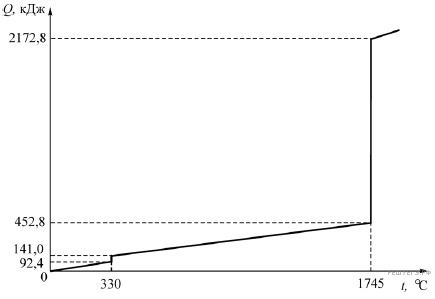 7. 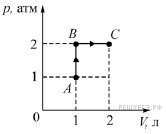 На рисунке показаны процессы перехода одного литра одноатомного идеального газа из состояния A в состояние B, а затем в состояние C. Установите соответствие между физическими величинами и их значениями, выраженными в СИ. К каждой позиции первого столбца подберите соответствующую позицию второго столбца.  Запишите в ответ цифры, расположив их в порядке, соответствующем буквам: 8. На рисунке изображен проводник, по которому течет электрический ток в направлении, указанном стрелкой.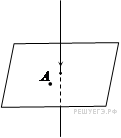 В точке А вектор индукции магнитного поля направлен1) вертикально вниз2) вертикально вверх3) влево4) вправо9.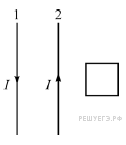 Два длинных прямых провода расположены параллельно друг другу. В одной плоскости с ними лежит квадратный проволочный контур, две стороны которого параллельны проводам. По проводам текут одинаковые электрические токи силой I, направленные в противоположные стороны. Электрический ток в проводе 1 начинает уменьшаться.Индукционный ток, который при этом будет протекать по квадратному контуру,1) направлен против часовой стрелки;2) направлен по часовой стрелке;3) равен нулю;4) может быть направлен как против часовой стрелки, так и по часовой стрелке.10. На рисунке изображена зависимость силы тока через лампу накаливания от приложенного к ней напряжения. Выберите два верных утверждения, которые можно сделать, анализируя этот график.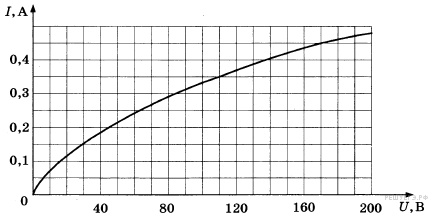 1) Сопротивление лампы уменьшается при увеличении силы тока, текущего через нее.2) Мощность, выделяемая в лампе при напряжении 110 В, равна 50 Вт.3) Мощность, выделяемая в лампе при напряжении 170 В, равна 76,5 Вт.4) Сопротивление лампы при силе тока в ней 0,35 А равно 200 Ом.5) Мощность, выделяемая в лампе, увеличивается при увеличении силы тока.11. Сплошной металлический шар радиусом R имеет заряд Q. Установите соответствие между физическими величинами и формулами, по которым их можно рассчитать. К каждой позиции из первого столбца подберите соответствующую позицию из второго и запишите в таблицу выбранные цифры под соответствующими буквами.Запишите в ответ цифры, расположив их в порядке, соответствующем буквам: 12. 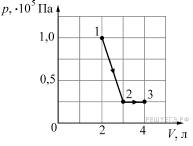 Чему равна работа, совершаемая идеальным одноатомным газом при реализации процесса 1–2–3 (см. рисунок)? Ответ укажите в джоулях с точностью до десятых.13. Емкость конденсатора в колебательном контуре равна 50 мкФ. Зависимость силы тока в катушке индуктивности от времени имеет вид: , где  и . Найдите амплитуду колебаний напряжения на конденсаторе. Ответ приведите в В.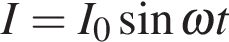 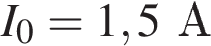 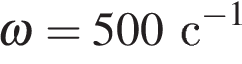 14. Сферическую оболочку воздушного шара делают из материала, квадратный метр которого имеет массу 2 кг. Шар наполняют гелием при атмосферном давлении  Определите минимальную массу оболочки, при которой шар начнет поднимать сам себя. Температура гелия и окружающего воздуха одинакова и равна  (Площадь сферы  объём шара )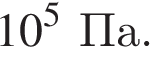 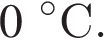 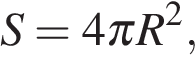 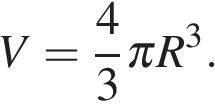 15. 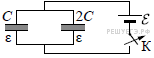 Два плоских конденсатора ёмкостью С и 2С соединили параллельно и зарядили до напряжения U. Затем ключ К разомкнули, отключив конденсаторы от источника (см. рисунок). Пространство между их обкладками заполнено жидким диэлектриком с диэлектрической проницаемостью ε. Какой будет разность потенциалов между обкладками, если из левого конденсатора диэлектрик вытечет?Обьем газаДавление газаАрхимедова силаГРАФИКИФИЗИЧЕСКИЕ ВЕЛИЧИНЫА)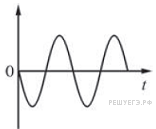 Б)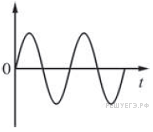 1) Проекция скорости на ось 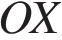 2) Проекция скорости на ось 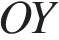 3) Проекция ускорения на ось 4) Проекция ускорения на ось AБФИЗИЧЕСКАЯ ВЕЛИЧИНАЕЕ ЗНАЧЕНИЕ (В СИ)А) изменение внутренней энергии газа в процессе B → CБ) количество теплоты, сообщённое газу в процессе A → B1) 02) 1503) 3004) 500AБФИЗИЧЕСКИЕ ВЕЛИЧИНЫФОРМУЛЫА) модуль напряжённости электрического поля    на расстоянии 2R от центра шараБ) потенциал поверхности шара1)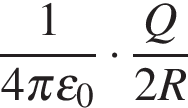 2) 03) 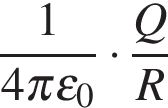 4)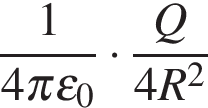 AБ